La Fondation EresLa Fondation Eres a vu le jour avec l’envie de soutenir tous les projets et initiatives de l’économie sociale et solidaire porteurs de sens. Au-delà du soutien financier aux différents projets d’éducation, d’insertion professionnelle, de lutte contre la grande exclusion et de soutien à l’entrepreneuriat, la Fondation est aussi un projet d’entreprise qui permet aux collaborateurs et collaboratrices d’Eres d’avoir un engagement solidaire.Critères de sélection :Votre projet s’adresse à des enfants, adolescents et adultes dans les domaines de l’éducation, la culture, l’entrepreneuriat, l’insertion et la lutte contre l’exclusion. Vous êtes déjà organisés sous forme d’association ou de fondation, nous ne soutenons pas les personnes physiques directement.Vous devez agir en Ile-de-France et proposer aux collaborateurs d’Eres de s’impliquer concrètement dans votre action. Seuls les projets dans lesquels les collaborateurs peuvent s’engager seront analysés.
Rappel :Pour pouvoir bénéficier d’un financement, votre organisme doit :Etre d’intérêt général, à but non lucratif ;Etre enregistré depuis plus d’un an.Si votre demande est retenue, vous devrez fournir à la Fondation Eres, sous l’égide de la Fondation de France, les documents suivants :Statuts datés et signésDocument officiel attestant de l’existence de votre organisme (ex : parution au Journal Officiel)Liste des membres du Conseil d’administrationDernier rapport annuel ou procès-verbal de la dernière assemblée généraleComptes du dernier exercice (bilan et compte de résultat)Coordonnées bancairesOrganisme demandeurBudget de l’organisme (année N-1)Le projetObligatoire à partir de 5000 €.Implication des salariés d’EresEngagement de l’organismeJe soussigné(e), (Nom et Prénom), Fonction, dument habilité(e) à représenter l’association nom, atteste sur l’honneur qu’en cas de soutien financier accordé au projet décrit ci-dessus, l’association que je représente s’engage en contrepartie à : Exécuter le projet et les activités pour lesquels la subvention a été accordée, dans le respect des échéances et du budget prévus, tels que décrits dans le dossier de demande de subvention ;Informer sans délai et par écrit la Fondation de tout éventuel retard dans l’exécution du projet par rapport aux activités, au calendrier ou budget prévus, ou de toute difficulté rencontrée rendant impossible la poursuite du projet ;Transmettre à la Fondation un rapport (intermédiaire si requis et) final narratif et financier selon le canevas fourni à cet effet, ainsi que les pièces justificatives (copie des factures, photos, listes d’émargement, etc.) ;Communiquer toute information requise par la Fondation sur le projet et accepter toute visite de suivi/évaluation par toute personne dûment mandatée par la Fondation ;Faire mention du soutien de la Fondation dans toute communication relative au projet ;Respecter les lois en vigueur relatives au droit du travail, à la protection des données à caractère personnel, à la protection de l’enfance et à la lutte contre la corruption et le blanchiment.Fait à …, le …. Signature :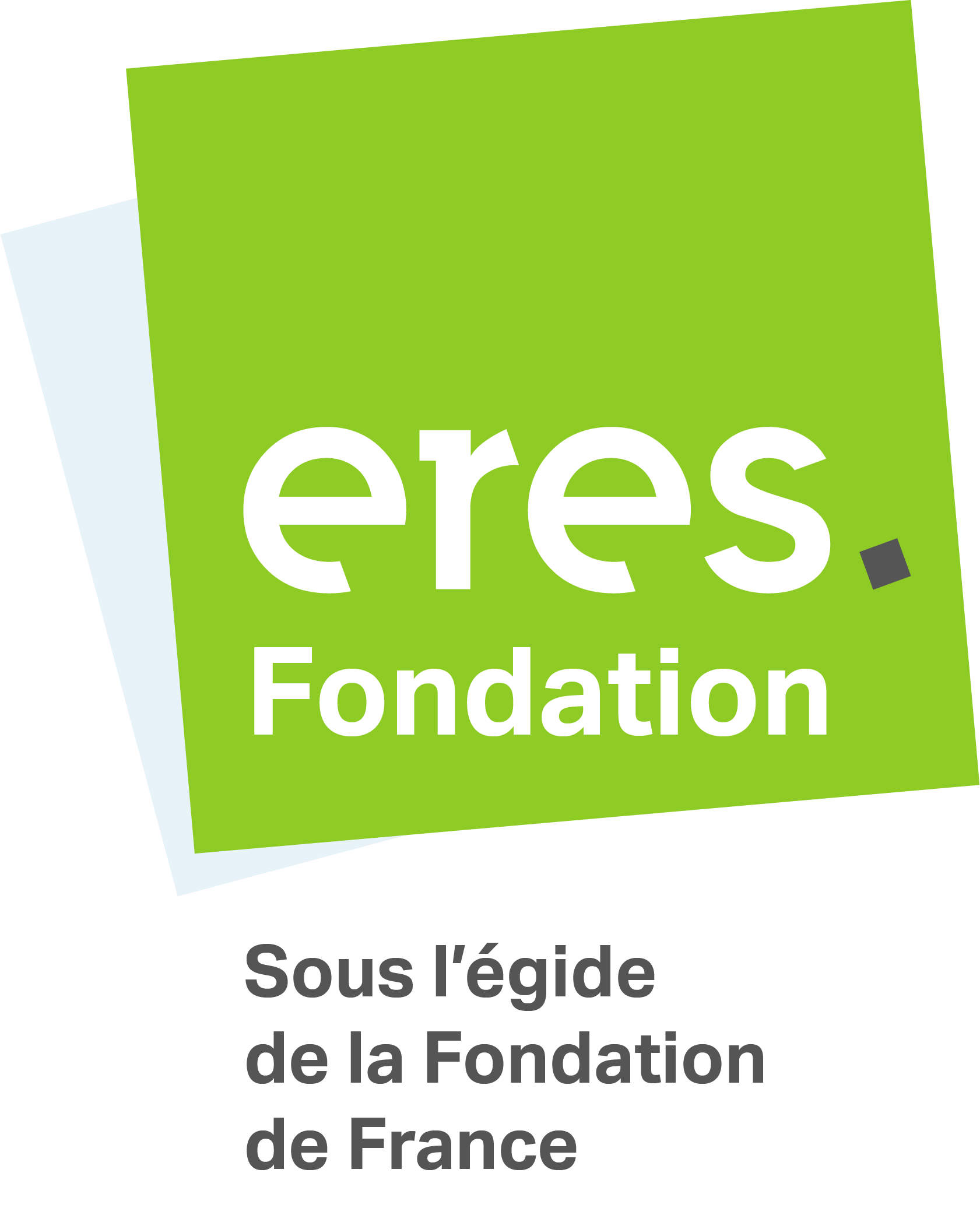 Demande de subventionNom :Année de création :Nature organisme :Adresse :Code Postal :	Ville :Téléphone :E-mail :                              	Site Internet :  Nom du Président :Nom du responsable :Salariés (nombre) :Bénévoles (nombre) :Objet statutaire :Chiffres clésPar exemple nombre de personnes aidées/soutenuesPrincipales activités :---Mesure d’impactMesurez-vous l’impact de vos actions ? Si oui comment et quels sont les résultats ?DEPENSESEURTOTALDont salairesRESSOURCESEURTOTALDont subventions publiquesDont subventions/dons entreprisesDont dons particuliersTitre :Région d’intervention : Nom du responsable :Téléphone :E-mail :Budget total du projet :Budget total du projet :      €Montant de la subvention sollicitée :Montant de la subvention sollicitée :      €Résumé du projet (préciser à quels besoins répond le projet, le public cible, l’objectif du projet et les activités mises en œuvre) :Résumé du projet (préciser à quels besoins répond le projet, le public cible, l’objectif du projet et les activités mises en œuvre) :Résumé du projet (préciser à quels besoins répond le projet, le public cible, l’objectif du projet et les activités mises en œuvre) :Calendrier du projet :ActivitésDates prévisionnellesPrincipaux postes de dépense :Principaux postes de dépense :Projeté :Projeté :Réalisé :Réalisé :----------Observations sur la réalisation du projet :Décrire brièvement comment les collaborateurs d’Eres pourraient s’impliquer concrètement dans l’association et/ou le  projet concerné. Cet élément sera décisif dans l’analyse de votre dossier, merci d’y apporter une attention particulière :